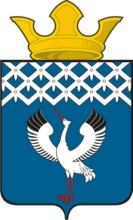 Российская ФедерацияСвердловская область Глава муниципального образования Байкаловского сельского поселения         от 09.02.2017 г. № 16/од-рРАСПОРЯЖЕНИЕс. БайкаловоОб утверждении мер по совершенствованию деятельности подведомственного учреждения культуры и  устранению выявленных  недостатков  по  результатам проведения независимой оценки качества  в 2016 году На основании результатов мониторинга качества оказания услуг  организациями и учреждениями культуры на территории Свердловской области, проведенного Министерством культуры Свердловской области в 2016 году,  протокола заседания Общественного совета по проведению независимой оценки качества работы муниципальных учреждений оказывающих социальные услуги в сфере культуры, муниципального образования Байкаловского сельского поселения от 07.01.2017 г. №1                                                           1. Директору  МБУ «Центр информационной, культурно - досуговой и спортивной деятельности» Е.А.Бахаревой:1.1. Продолжить работу по повышению комфортности в учреждении культуры;1.2.Рассмотреть возможность предоставления услуг в электронном виде  (покупка билетов, электронное бронирование билетов, наличие электронных билетов), доступных для получения на официальном сайте учреждения;1.3. Продолжить  работу по повышению  удовлетворенности  населения удобством графика работы;1.4.Продолжить работу с коллективом учреждения по повышению  доброжелательности, вежливости и компетентности работников;1.5. Вести постоянную работу по повышению качества оказания услуг;1.6.Усилить работу по информационному наполнению официального сайта учреждения.2. Принять  правовые акты по утверждению планов мероприятий по устранению выявленных недостатков и совершенствованию деятельности  и  в срок до 20.02.2017г. предоставить учредителю.3.  Контроль за исполнением настоящего распоряжения возложить на ведущего специалиста  администрации  Боярову Л.В.Глава муниципального образованияБайкаловского сельского поселения                                                           Д.В.Лыжин 